Notice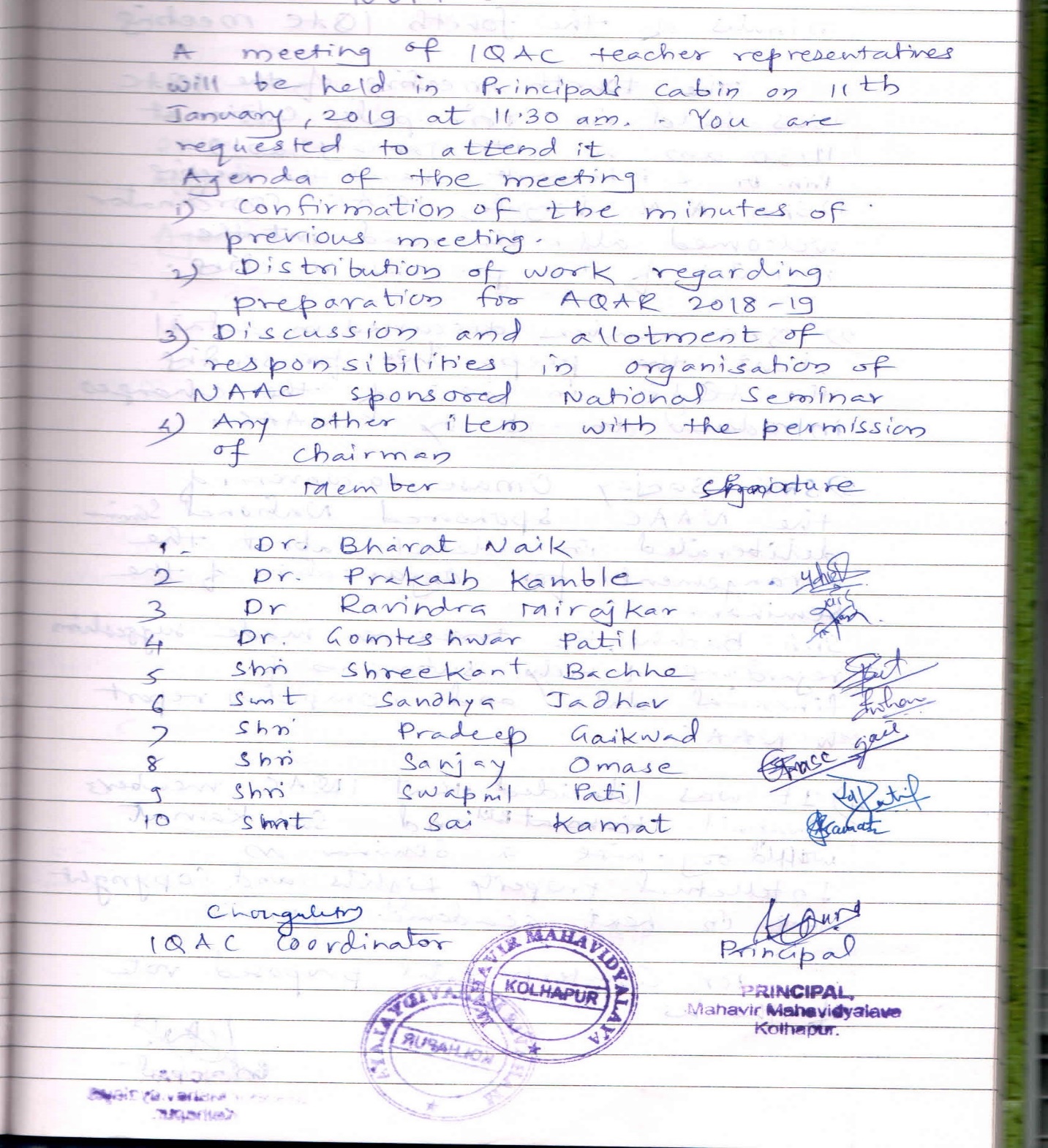 